ЛАБОРАТОРИЯ ЧИСТОЙ ВОДЫ18 маяЮннаты провели экологические уроки «ЛАБОРАТОРИЯ ЧИСТОЙ ВОДЫ».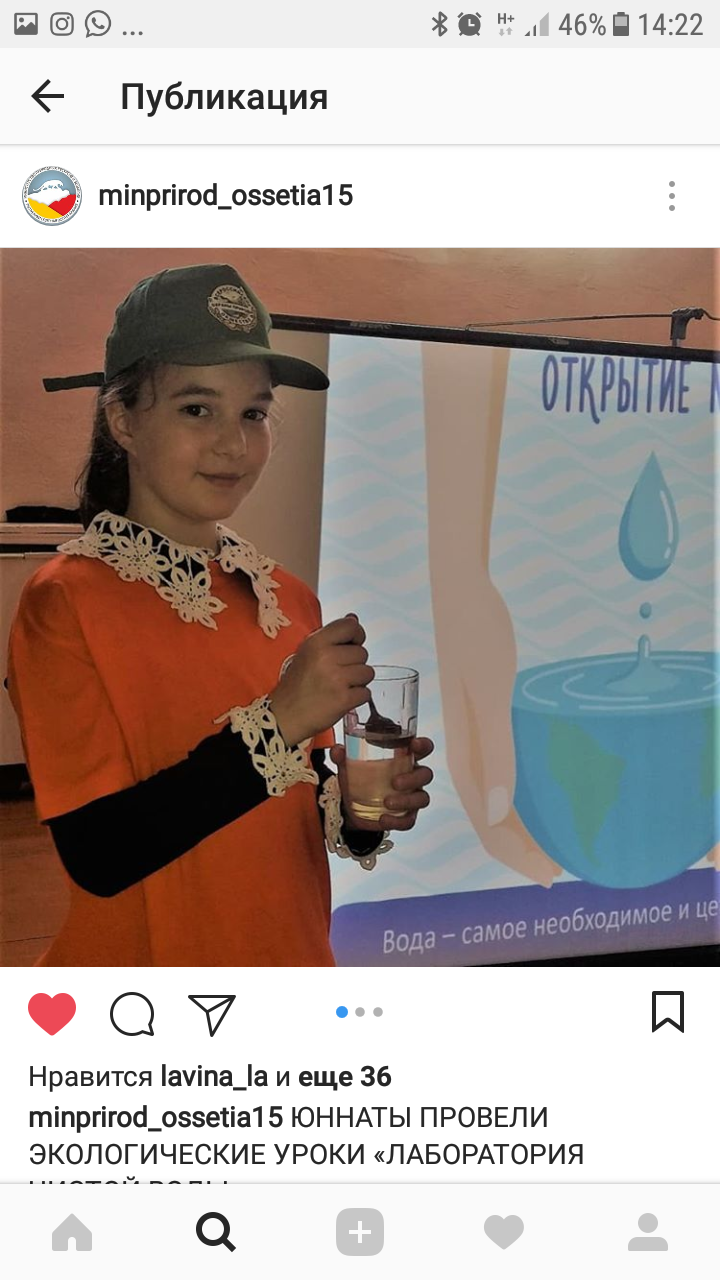 Уроки проводятся в рамках Федеральной целевой программы «ВОДА РОССИИ», которая реализуется под эгидой  Министерства природных ресурсов и экологии Российской Федерации и является одним из важных практических инструментов реализации «Водной стратегии Российской Федерации», принятой в 2019 году.В рамках акции в образовательных учреждениях прошли интерактивные экологические уроки. Юннаты с помощью опытов и экспериментов изучали свойства воды, процессы её загрязнения и очистки.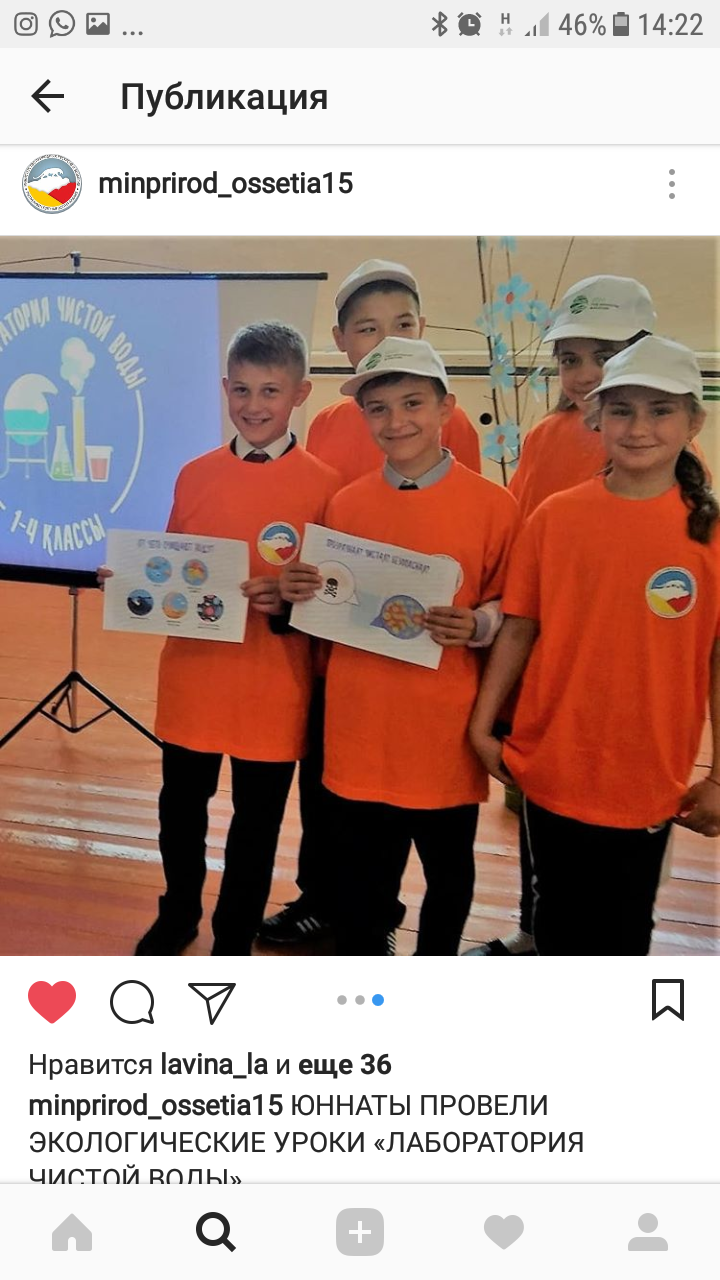 Удостоверившись в том, что воду легче загрязнить, чем очистит, ребята искали способы сохранения чистой воды. На своих занятиях Тедеева Ф.М. рассказала  обучающимся, откуда берется в кране вода, куда утекает, проверяли в действии собственный фильтр для воды. Так же ребята смотрели видеоролики, провели тесты, чтобы проверить свои знания. 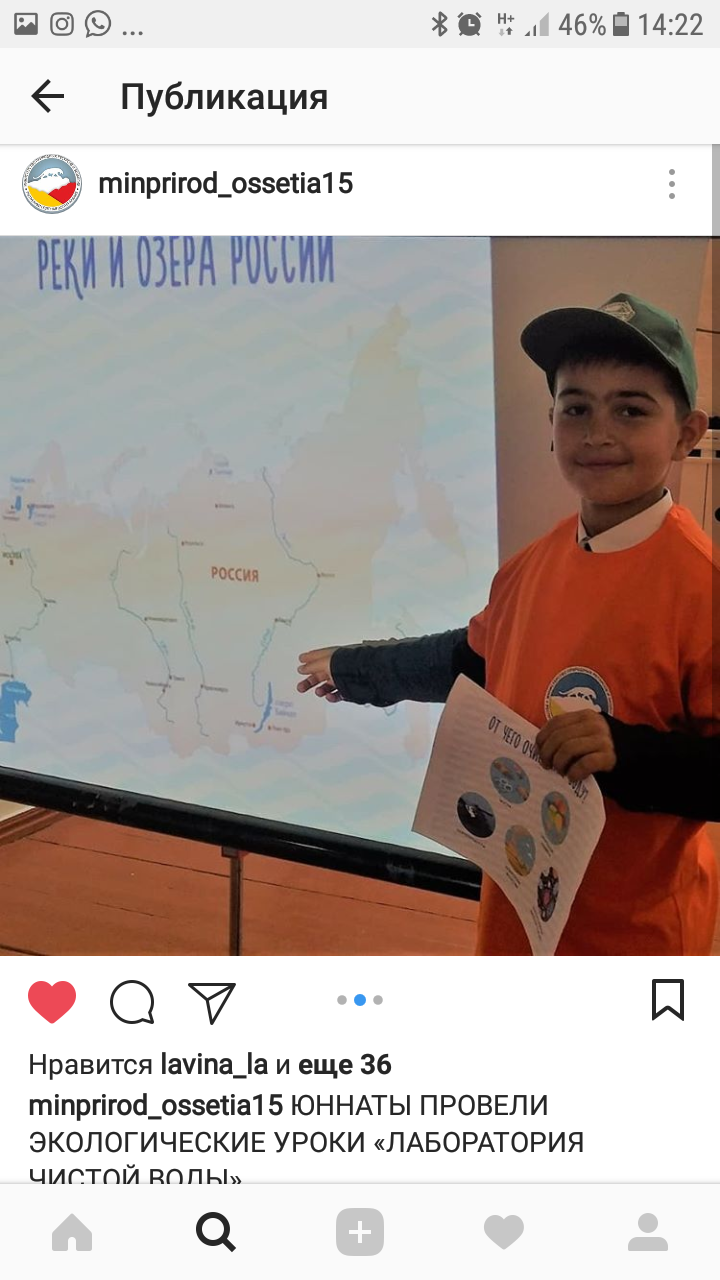 Одной из главных задач урока является формирование экологического сознания, ответственного отношения к водным ресурсам страны у молодого поколения, а также масштабное информирование населения о способах экономии воды в рамках личных домохозяйств, в быту.Для решения этих и подобных задач ежегодно проводятся всевозможные просветительские мероприятия.